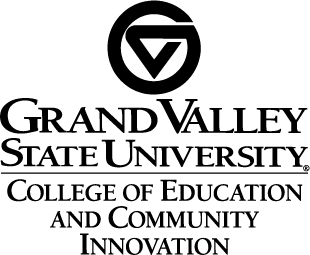 Graduate Teacher Certification ProgramPersonal StatementThe GTC Admissions Committee will use the Personal Statement as a way to get to know each applicant and understand their intent for applying to the GTC Program. Please respond to the following question with a typed, double-spaced, two-to-three-page response:“Describe how your professional and lived experiences will contribute to your success as an educator.”Full Name: GTC Program: 	 Elementary GTC			 Secondary GTCPlease upload your completed Personal Statement to the electronic GTC Program application. You can upload this file to the Application Materials section found at the bottom of your application.Due by November 1st